СОВЕТ ПО ПРОФЕССИОНАЛЬНЫМ КВАЛИФИКАЦИЯМФИНАНСОВОГО РЫНКАПРОТОКОЛ № 1заседания рабочей группы по разработке предложений по отмене устаревших квалификационных требований (в том числе из справочников ЕТКС и ЕКС) в связи с внедрением профессиональных стандартовДата проведения: 17 декабря 2021 г. Форма проведения: очно-заочнаяУчаствовали члены рабочей группы: 27 человекЗаседание рабочей группы прошло в форме профессионально-общественного обсуждения проекта предложений по отмене квалификационных характеристик должностей на основе ПС «Специалист по страхованию» и ЕКС «Агент страховой»1. Профессионально-общественное обсуждение проекта предложений по отмене квалификационных характеристик должностей:Агент страховой из квалификационного справочника должностей руководителей, специалистов и других служащих (утв. постановлением Минтруда РФ от 21 августа 1998 г. № 37) (с изменениями и дополнениями), раздел I «Общеотраслевые квалификационные характеристики должностей работников, занятых на предприятиях, в учреждениях и организациях».Выступили:Жуковская И.Н. - руководитель рабочей группы Она представила предложения фокус группы.ПС «Специалист по страхованию» носит сквозной характер, описывая иерархию должностей. В разделе 3.2. «Обобщенная трудовая функция «Заключение и сопровождение договоров страхования», в подразделе «Дополнительные характеристики» выявлено полное соответствие с квалификационными характеристиками должности «Агент страховой». В ПС в рамках характеристики обобщенной трудовой функции «Заключение и сопровождение договоров страхования» дается подробное описание трудовых функций: А/01.5. Изучение рынка и подготовка к продаже страховых продуктов; А/02.5. Продажа страховых продуктов и оформление договоров страхования; А/03.5. Учет и сопровождение договоров страхования.В рамках каждой трудовой функции указаны трудовые действия, необходимые умения и необходимые знания. Таким образом, описание квалификационной характеристики в ПС является более подробным и в большей степени соответствует современным требованиям рынка труда к уровню квалификации.В профессиональном стандарте более конкретизированы требования к образованию и обучению.Но до утверждения квалификаций, разработанных на основе профессионального стандарта «Специалист по страхованию», утвержденном Приказом Министерства труда и социальной защиты Российской Федерации от 6 июля 2020 г., №404н, фокус-группа считает нецелесообразным проводить остальные мероприятия Календарного планаБыли затронуты вопросы актуальности профессиональных стандартов и с теоретической, и с практической стороны и, в связи с этим, устаревшие нормы ЕКС; было обращено внимание участников на отсутствие в справочниках ЕКС ссылки на трудовые функции по должности, что противоречит требованиям трудового законодательства (статьи 56, 57, 195.1, 195.2, 195.3 Трудового Кодекса РФ); было указано на несоответствие требований и понятия квалификации, отражённых в ЕКС и отсутствия требований к умениям и навыкам, что не соответствует реалиям времени.  Далее выступили:Александр Тутинас - Ассоциация Профессиональных Страховых Агентов Шуклина Мария Александровна - ООО «ЦОК «ЦДЗ» руководитель, доцент кафедры «Оценочной деятельности и корпоративных финансов», к.с/х.н.В обмене мнениями приняли участие 27 представителей отраслевых сообществ.Малышев Николай Иванович – ответственный секретарь Комиссии по профессиональным квалификациям специалистов страхового рынка, руководитель ЦОК ВССВьюгина Евгения Михайловна - лавный эксперт отдела обучения финансового рынка Управления развития новых технологий в обучении Университета Банка РоссииВасилега Михаил Юрьевич - Председатель Общероссийского профсоюза арбитражных управляющих (ОРПАУ)В обсуждении приняли участие:Ушакова Инна Николаевна, специалист по кадрам ГОБПОУ "ГТК"Андронова Анастасия. МКУ Централизованная бухгалтерия ИК ЧМР РТ в сфере культуры, молодежной политики и спортаАнастасия Марьина, специалист по кадровому делопроизводству ГБПОУ РО "НПГК"Кузин Владимир Иванович, Калининградская ТПППомогаев Алексей Вячеславович, лицей 533 СПбКонарева Яна Байрамовна, Контрольно-счетная палата муниципального образования город НовороссийскКолчина Оксана Николаевна ОГА ПОУ «Новгородский химико-индустриальный техникум»Представители:МКУ Централизованная бухгалтерия ИК ЧМР РТ в сфере культуры молодежной политики и спортаНАО Ленинградское ДРСУ Агентство развитие человеческого капитала в Северо-Западном Федеральном Округе.Эксперты в ходе очень жаркой дискуссии пришли к выводу, что структура описания квалификационной характеристики в профессиональном стандарте и ЕКС по агенту страховому – это абсолютно два разных документа.Решение:Рекомендовать СПКФР ктуализировать профессиональный стандарт «Специалист по страхованию», утвержден Приказом Министерства труда и социальной защиты Российской Федерации от 6 июля 2020 г. № 404нРекомендовать СПКФР принять к разработке и утверждению новый профессиональный стандарт «Агент страховой»Вернуться к отмене ЕКС «Агент страховой» после исполнения пунктов 1 и 2.В конце обсуждения было проведено голосование, по итогам которого из 23 участников: 0 проголосовали – за, 19 – против и 4 – воздержались..Руководитель рабочей группы                          И. Н. Жуковская 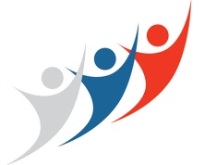 НАЦИОНАЛЬНЫЙ СОВЕТПРИ ПРЕЗИДЕНТЕ РОССИЙСКОЙ ФЕДЕРАЦИИПО ПРОФЕССИОНАЛЬНЫМ КВАЛИФИКАЦИЯМ